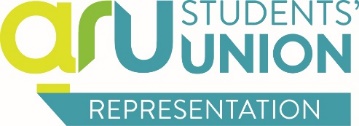 LIBERATING THE CURRICULUMLIBERATING THE CURRICULUMLIBERATING THE CURRICULUMLIBERATING THE CURRICULUMFor the attention of:Executive CommitteeTaking place on:31/05/17Name:Grace AndersonAction:To noteSummary: This paper provides an update on the implementation of the policySummary: This paper provides an update on the implementation of the policySummary: This paper provides an update on the implementation of the policySummary: This paper provides an update on the implementation of the policyUnion Resolves:Union Resolves:Union Resolves:Completed, in progress or not startedLobby the university to increase representation of lecture content from the perspectives of liberation and protected groups. Lobby the university to increase representation of lecture content from the perspectives of liberation and protected groups. Lobby the university to increase representation of lecture content from the perspectives of liberation and protected groups. Not startedLobby the university to make sure that all modules should make sure that they strive to be inclusive of all liberation groups particularly within modules that mention terms to do with liberation within their names. Lobby the university to make sure that all modules should make sure that they strive to be inclusive of all liberation groups particularly within modules that mention terms to do with liberation within their names. Lobby the university to make sure that all modules should make sure that they strive to be inclusive of all liberation groups particularly within modules that mention terms to do with liberation within their names. Not startedFurther lobby the university to particularly focus on the improvement of Trans experiences within modules themed around LGBT+ experiences.Further lobby the university to particularly focus on the improvement of Trans experiences within modules themed around LGBT+ experiences.Further lobby the university to particularly focus on the improvement of Trans experiences within modules themed around LGBT+ experiences.Not startedLobby the university to make sure that within the life sciences and other areas of the curriculum more studying that can resonate with disabled students occursLobby the university to make sure that within the life sciences and other areas of the curriculum more studying that can resonate with disabled students occursLobby the university to make sure that within the life sciences and other areas of the curriculum more studying that can resonate with disabled students occursNot startedThat once these changes are implemented the Students Union must investigate data from the Let’s Be Honest report that focuses on liberation groups in the coming year. Liberating the curriculum may help this due to the fact liberation groups will feel better represented. That once these changes are implemented the Students Union must investigate data from the Let’s Be Honest report that focuses on liberation groups in the coming year. Liberating the curriculum may help this due to the fact liberation groups will feel better represented. That once these changes are implemented the Students Union must investigate data from the Let’s Be Honest report that focuses on liberation groups in the coming year. Liberating the curriculum may help this due to the fact liberation groups will feel better represented. Not startedWork with NUS, who are running a national campaign on liberating the curriculum, to support and advise us in implementing these changes. Work with NUS, who are running a national campaign on liberating the curriculum, to support and advise us in implementing these changes. Work with NUS, who are running a national campaign on liberating the curriculum, to support and advise us in implementing these changes. Not startedThat all appropriate faculties, such as the Faculty of Health, Social Care, & Education and the Faculty of Medical Science should provide compulsory lectures that include information on trans healthcare. These lectures would provide information on some of the issues that transgender people may face in the healthcare system. These might include: pronouns (and the importance of respecting them), gender dysphoria, hormone therapy, urological care, surgical complications, birthing for transmen/non-binary individuals, and cancer screening techniques in transmen/transwomen/non-binary individuals. These lectures would be particularly important in courses such as Midwifery but also Nursing, Surgical Care, Public Health, Mental Health, etc.  That all appropriate faculties, such as the Faculty of Health, Social Care, & Education and the Faculty of Medical Science should provide compulsory lectures that include information on trans healthcare. These lectures would provide information on some of the issues that transgender people may face in the healthcare system. These might include: pronouns (and the importance of respecting them), gender dysphoria, hormone therapy, urological care, surgical complications, birthing for transmen/non-binary individuals, and cancer screening techniques in transmen/transwomen/non-binary individuals. These lectures would be particularly important in courses such as Midwifery but also Nursing, Surgical Care, Public Health, Mental Health, etc.  That all appropriate faculties, such as the Faculty of Health, Social Care, & Education and the Faculty of Medical Science should provide compulsory lectures that include information on trans healthcare. These lectures would provide information on some of the issues that transgender people may face in the healthcare system. These might include: pronouns (and the importance of respecting them), gender dysphoria, hormone therapy, urological care, surgical complications, birthing for transmen/non-binary individuals, and cancer screening techniques in transmen/transwomen/non-binary individuals. These lectures would be particularly important in courses such as Midwifery but also Nursing, Surgical Care, Public Health, Mental Health, etc.  Not startedThat appropriate online resources regarding LGB and transgender issues are made available to faculty members. This would mean that faculty members have more support and direction in modifying the lectures to introduce such issues.That appropriate online resources regarding LGB and transgender issues are made available to faculty members. This would mean that faculty members have more support and direction in modifying the lectures to introduce such issues.That appropriate online resources regarding LGB and transgender issues are made available to faculty members. This would mean that faculty members have more support and direction in modifying the lectures to introduce such issues.Not startedUpdates/notes:Updates/notes:Updates/notes:1. X2. X3. X4. X5. X6. X7. X8. XWe have reached out to create a policy working group. This is ongoing.1. X2. X3. X4. X5. X6. X7. X8. XWe have reached out to create a policy working group. This is ongoing.1. X2. X3. X4. X5. X6. X7. X8. XWe have reached out to create a policy working group. This is ongoing.1. X2. X3. X4. X5. X6. X7. X8. XWe have reached out to create a policy working group. This is ongoing.